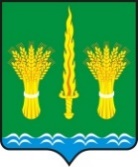 РОССИЙСКАЯ ФЕДЕРАЦИЯОРЛОВСКАЯ ОБЛАСТЬАДМИНИСТРАЦИЯ  Малоархангельского районаПОСТАНОВЛЕНИЕ                 От  20 июня 2019 года                №   249                   г. Малоархангельск  О внесении изменений в приложение к постановлению администрацииМалоархангельского района от 29 октября 2018 года № 494«Об утверждении Порядка осуществлениявнутреннего муниципального финансового контроля»С целью организации работы по проведению внутреннего муниципального финансового контроля ПОСТАНОВЛЯЮ:1. Внести следующие изменения в приложение к постановлению администрации Малоархангельского района от 29 октября 2018 года № 494 «Об утверждении Порядка осуществления внутреннего муниципального финансового контроля»:1) пункт 1.6 изложить в следующей редакции:«1.6. Объектами внутреннего муниципального финансового контроля  являются:1) главные распорядители (распорядители, получатели)  средств бюджета района, главные администраторы (администраторы) доходов бюджета района, главные администраторы (администраторы) источников финансирования дефицита бюджета района;2) финансовые органы (главные распорядители (распорядители) и получатели средств бюджета, которому предоставлены межбюджетные трансферты) в части соблюдения ими целей, порядка и условий предоставления межбюджетных трансфертов, бюджетных кредитов, предоставленных из другого бюджета бюджетной системы Российской Федерации, а также достижения ими показателей результативности использования указанных средств, соответствующих целевым показателям и индикаторам, предусмотренным муниципальными программами;3) муниципальные учреждения; 4) муниципальные унитарные предприятия; 5) хозяйственные товарищества и общества с участием публично-правовых образований в их уставных (складочных) капиталах, а также коммерческие организации с долей (вкладом) таких товариществ и обществ в их уставных (складочных) капиталах;6) юридические лица (за исключением государственных (муниципальных) учреждений, государственных (муниципальных) унитарных предприятий, государственных корпораций (компаний), публично-правовых компаний, хозяйственных товариществ и обществ с участием публично-правовых образований в их уставных (складочных) капиталах, а также коммерческих организаций с долей (вкладом) таких товариществ и обществ в их уставных (складочных) капиталах), индивидуальные предприниматели, физические лица в части соблюдения ими условий договоров (соглашений) о предоставлении средств из соответствующего бюджета бюджетной системы Российской Федерации,  муниципальных контрактов, а также контрактов (договоров, соглашений), заключенных в целях исполнения указанных договоров (соглашений) и  муниципальных контрактов, соблюдения ими целей, порядка и условий предоставления кредитов и займов, обеспеченных   муниципальными гарантиями, целей, порядка и условий размещения средств бюджета в ценные бумаги таких юридических лиц;- кредитные организации, осуществляющие отдельные операции с бюджетными средствами, в части соблюдения ими условий договоров (соглашений) о предоставлении средств из бюджета района.»;2) пункт 1.7 изложить в следующей редакции:«1.7. Полномочиями органа внутреннего муниципального финансового контроля по осуществлению внутреннего муниципального финансового контроля являются:- контроль за соблюдением бюджетного законодательства Российской Федерации и иных нормативных правовых актов, регулирующих бюджетные правоотношения;- контроль за полнотой и достоверностью отчетности о реализации муниципальных программ, в том числе отчетности об исполнении муниципальных заданий.»;3) пункт 1.10 изложить в следующей редакции:«1.10. Должностным лицом отдела, осуществляющим внутренний муниципальный финансовый контроль, является должностное лицо, наделенное полномочиями по внутреннему муниципальному финансовому контролю (далее - должностное лицо по контролю).»;4) по тексту слова «распоряжение администрации Малоархангельского района» заменить словами «приказ начальника финансового отдела администрации Малоархангельского района» в соответствующих падежах;5) в пункте 4.2 слова «главой Малоархангельского района» заменить словами «приказом начальника финансового отдела администрации Малоархангельского района»;6) в пунктах 4.12, 5.5 слово «распоряжение» заменить словом «приказе» в соответствующем падеже;7) в пунктах 5.3, 5.4, 6.5, 6.6, 7.8, 7.9, 8.4, 8.8, 8.10 слова «глава Малоархангельского района» заменить словами  «начальник финансового отдела администрации Малоархангельского района» в соответствующих падежах;2. Настоящее постановление подлежит размещению  на  информационном стенде в здании администрации Малоархангельского района и на официальном сайте администрации Малоархангельского района.Глава Малоархангельского района                                       Ю.А. Маслов        